Good morning children! Witam Was serdecznie w tym wyjątkowym dniu, w dniu Waszego święta  Z tej okazji życzę Wam dużo radości, spełnienia marzeń i samych sukcesów w szkole! 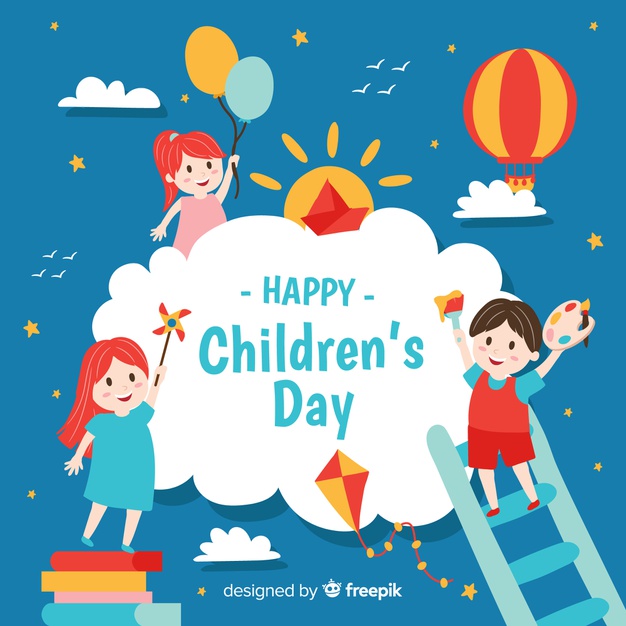 Dziś święto więc nie będziemy dużo pracować.  Przesyłam jedno zadanie i bardzo serdecznie zachęcam do jego  wykonania. Uzupełnij wagoniki, jaki jest następny dzień tygodnia?Pozdrawiam! 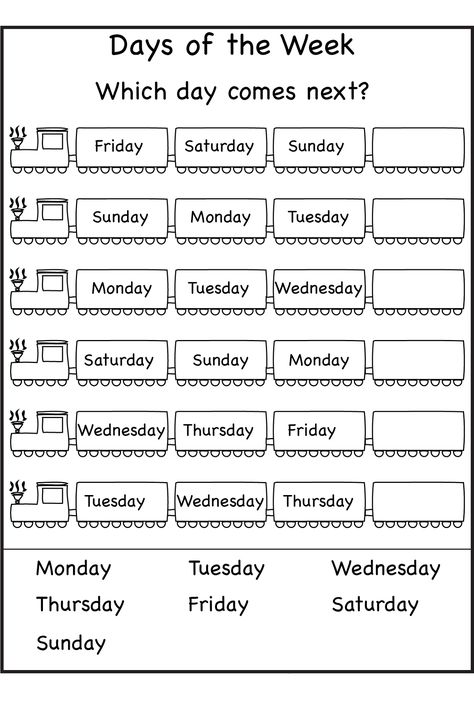 